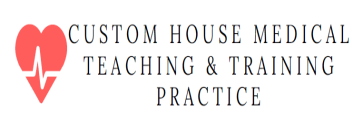 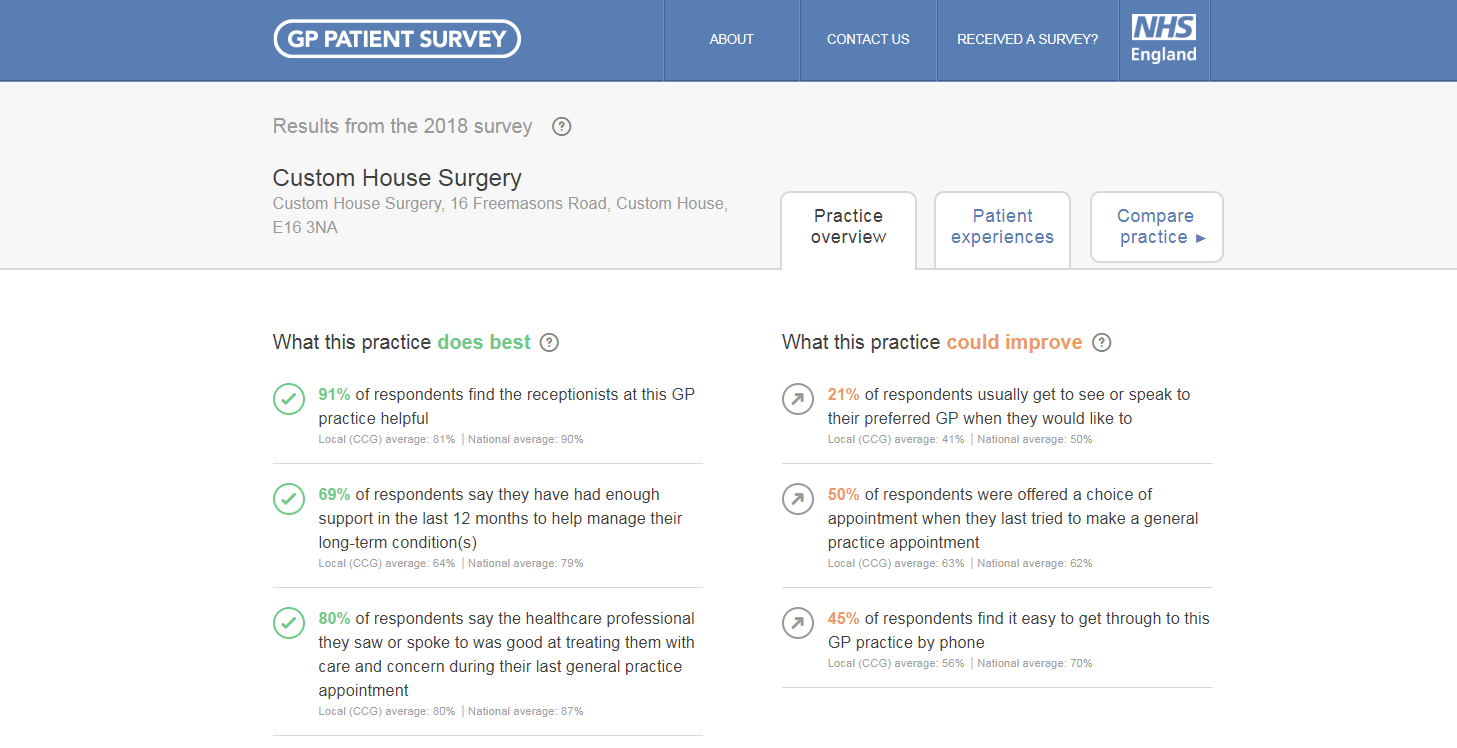 August 2018